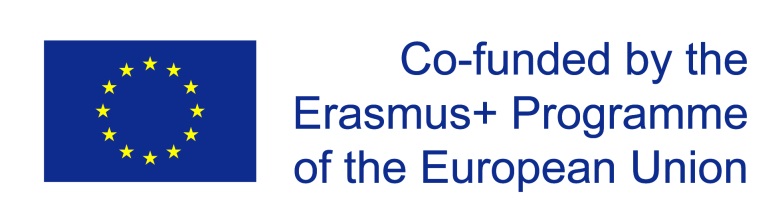 The European Commission support for the production of this publication does not constitute an endorsement of the contents which reflects the views only of the authors, and the Commission cannot be held responsible for any use which may be made of the information contained therein.QUESTIONNAIRE FOR TOOLS (please, copy and paste or print out this sheet as many times as tools you haved used or read)Do you want to receive more information, or the final versions of the materials, etc.?YesNoPlease, answer the following questions about the tool of KATCH_e project1. GENERIC QUESTIONS2. OVERVIEWIn general, do you think this tool is:3. ABOUT PARAMETERS TO ENTER AS INPUTS (IF APPLICABLE)4. ABOUT PROCESS5. ABOUT RESULTS6. ABOUT TIME7. SUGGESTIONSPlease send the filled questionnaire to: rainer.pamminger@tuwien.ac.atTHANK YOU!The KATCHe Team!Date of evaluationName:Email addressInstitutionTarget groupStudent / Professor / Researcher / Business / AssociationPrevious knowledge on CEHigh / Medium / Low / NoneSelect the tool you are evaluating (x)Select the tool you are evaluating (x)Value chains toolCE AnalystCE StrategiestKatching CarbonCircularity IndicatorCE DesignerKatch up board gameJourney MapYESNOWHY? WHY NOT?1.1Do you consider that previous knowledge on CE is needed to use this tool?1.2Had you tried another tool for similar purposes before? 1.3Would you use this tool in your academical/professional life?1.4Would you recommend this tool?1.5Do you think this tool is appropriate for your target group?YESNOWHY? WHY NOT?2.1Intuitive?2.2Easy to use?2.3Easy to understand?2.4Useful?2.5Easy to apply within the construction sector?2.6Easy to apply within the furniture sector?2.7Easy to apply in any other sector?2.8Easy to apply for training purposes?YESNOWHY? WHY NOT?3.1Are they easy to identify in your case?3.2Do you consider that they are relevant?3.3Are their descriptions clear?3.4In multiple choice asnswers, have you found the adequate parameter?YESNOWHY? WHY NOT?4.1Are instructions to use this tool clear?4.2Was it clear how to start to use the tool?4.3Was it clear in every moment which steps to follow?4.4Was it clear how to interprete the results when you finished?4.5Would you have needed some feedback at some stage while using this tool?YESNOWHY? WHY NOT?5.1Are results easy to understand?5.2Are results useful for you?5.3Are results coherent according to your expectations / background?5.4Were you expecting something additional from the results?5.5Are results applicable to the development of new products and services?WHY? WHY NOT?6.1How long do you consider is necessary to apply this tool?6.2Do you consider that time to use it acceptable?YESNO7. SUGGESTIONS FOR IMPROVEMENT